Killoughteen National Schoole-mail: killoughteennationalschool@eircom.net       Tel: (069)61195     Principal: Mr W Curtin14/06/2019Dear Parent(s), I would like to thank you all for your help and support this year. It is truly appreciated. We hope that you all enjoyed this school year!I would like to inform you of the following details for the next school year, 2019/2020. Based on enrolments received we will have an additional mainstream class teacher. We will therefore have 7 mainstream class teachers next year. We will have 1 ASD teacher, the same allocation for Special Education Teachers, and SNA’s.  Principal will have administrative status. Class arrangements for next year are as follows; Junior Infants - Miss Aisling YatakiSenior Infants – Miss Claire RyanFirst Class – Not confirmedSecond Class – Miss Caitriona CaseyThird Class – Mrs Anita O’ DohertyFourth and Fifth Class – Not ConfirmedFifth and Sixth Class – Miss Lydia MulqueenRainbow Class – Not ConfirmedSET (Special Education Teachers) – Mrs Curtin and Mrs O’ Grady (job share) and part-time position to be filled over the summer break. SNA’s – Mary Liston, Annette Kelly O Reagan, Caroline Collins and Patricia Sexton. Secretary – Anna BrouderCaretaker – Michael LeahyNot Confirmed teaching positions will be filled over the Summer break via interview. School end of year report cards issued today Friday June 14th. To view please use the school app Aladdin. Click on your child’s name and then on the student menu. If you have any queries please contact the school. Le Meas, 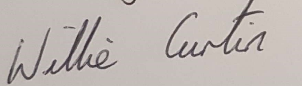 Wille CurtinPrincipal